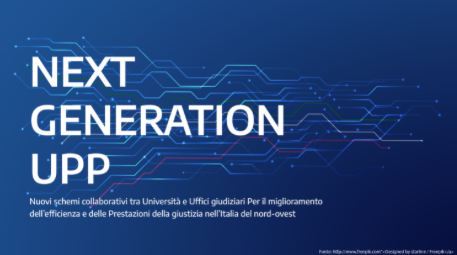 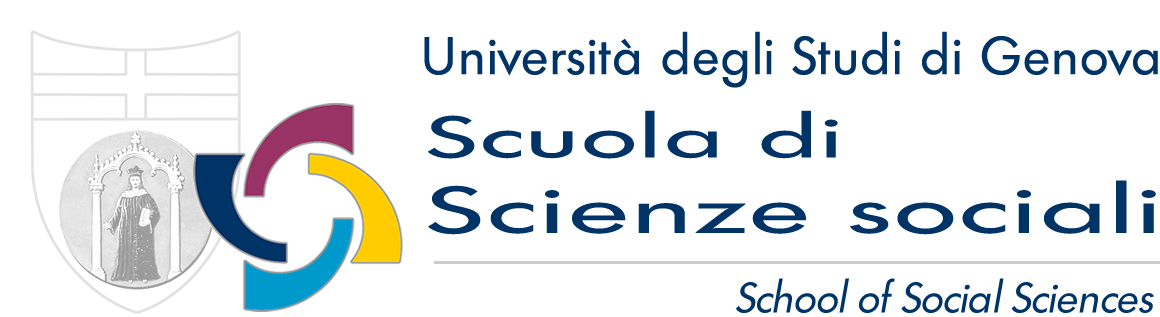 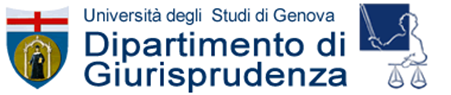 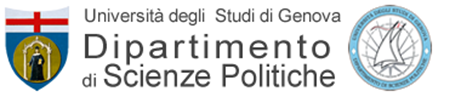 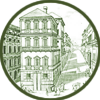 "Clinica Legale in materia di migrazioni e protezione internazionale" VI edizione (A.A. 2022/23)Domanda di partecipazioneLa domanda deve essere inviata dal 22 dicembre 2022 al 31 gennaio 2023 all’indirizzo: scuolascienzesociali@unige.it.  Per i requisiti di partecipazione si prega di prendere visione del bando di selezione disponibile ai seguenti indirizzi: http://scienzesociali.unige.it/     http://www.giurisprudenza.unige.it/     http://www.dispo.unige.it/ Data, 									FirmaNome e Cognome: Matricola:Telefono:e. Mail: Dipartimento di appartenenza:Corso di studi/laurea/dottorato:Anno di corso:Media dei voti/voto di laurea: Autocertificazione dell’acquisizione dei 2/3 dei Crediti Formativi Universitari (CFU) previsti dal piano di studi approvato per gli anni accademici precedenti a quello in cui viene pubblicato il bando (compresi i CFU riferiti a tirocini, laboratori e altre attività formative che non prevedono votazione), riportando negli esami una media pesata in rapporto ai crediti non inferiore a 26/30: SI-NO (selezionare alternativa corretta) 